Использование проекционного оборудования в аудиториях Большая часть учебных аудиторий в 1 и 6 корпусе оснащены проекторами и маркерными досками.В каждой аудитории рядом со столом преподавателя расположены 3 провода для подключения переносных компьютеров (ноутбуков) к проектору 2 с разъемами VGA  и 1 с разъемом HDMI 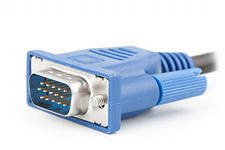 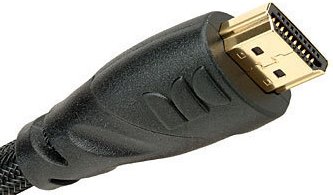 Для использования проектора:Получите пульт управления у коменданта корпуса (1-1117, 6-1172).Подключите один из проводов к существующему разъему на переносном компьютере.Нажмите красную кнопку включения на пульте управления проектором.Выберите источник сигнала (кнопка «Source Search» на пульте).Выберите пункт меню «Пуск» -> «Все программы» -> «Стандартные» -> «Подключение к проектору».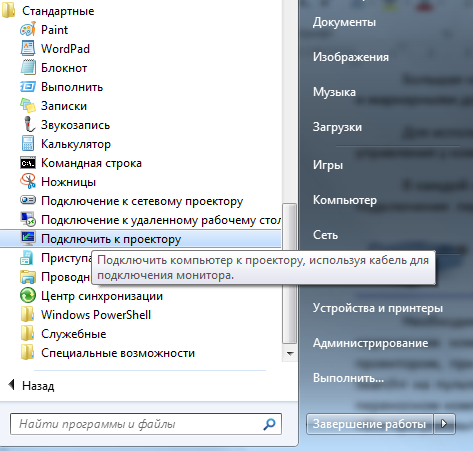 Для выключения проектора нажмите 2 раза красную кнопку на пульте.Сдайте пульт коменданту. 